Муниципальное дошкольное образовательное учреждение «Детский сад № 98»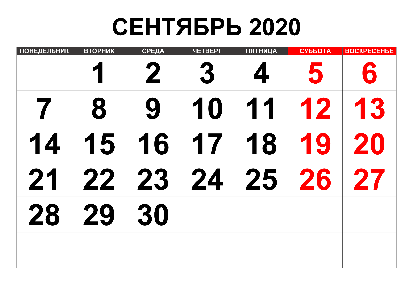                                       ИНФОРМАЦИОННАЯ ГАЗЕТА 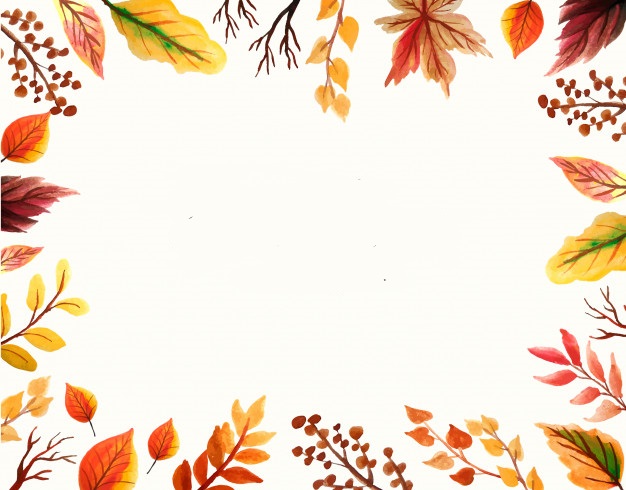                                                                      ДЛЯ РОДИТЕЛЕЙ                         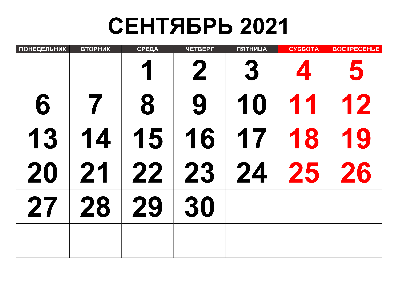   К А Р А М Е Л Ь К И                                           СЕНТЯБРЬ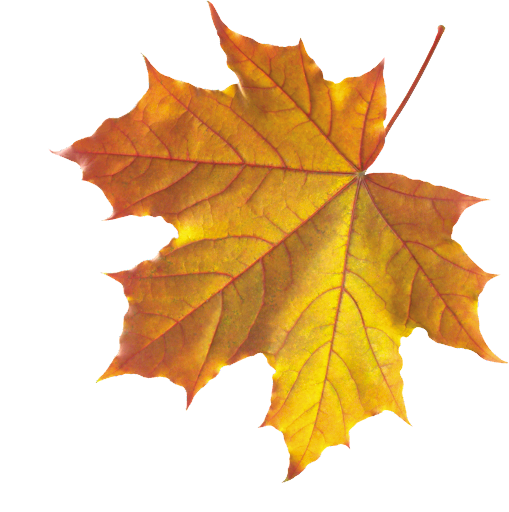 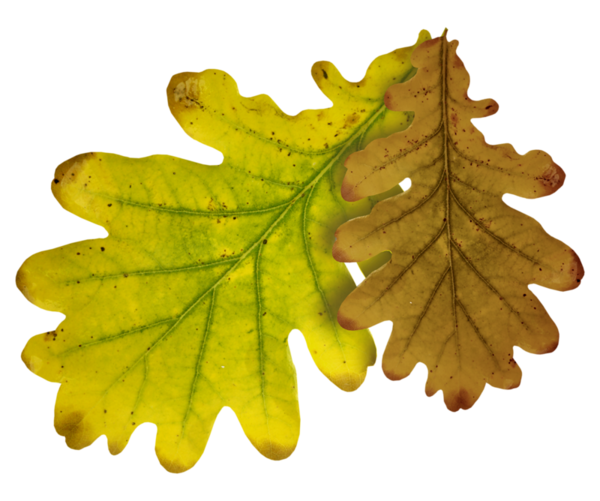 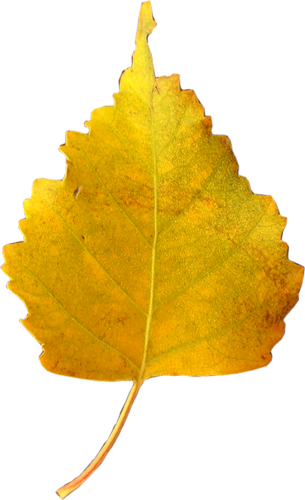 НАШИ НОВОСТИДети собрались после летнего отдыха. Все выросли, загорели, отдохнули и пришли в свой родной детский сад. Начинается новый учебный год: занятия, беседы, праздники, помогающие лучше познать окружающий мир, чему – то научиться.В нашем детском саду первый день нового учебного года прошёл, как всегда, ярко и эмоционально. Дети получили огромную радость от праздника, много неожиданных и ярких впечатлений и положительное отношение к школе. 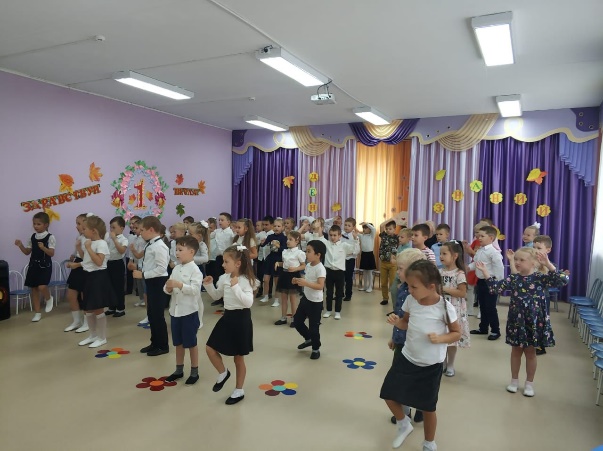 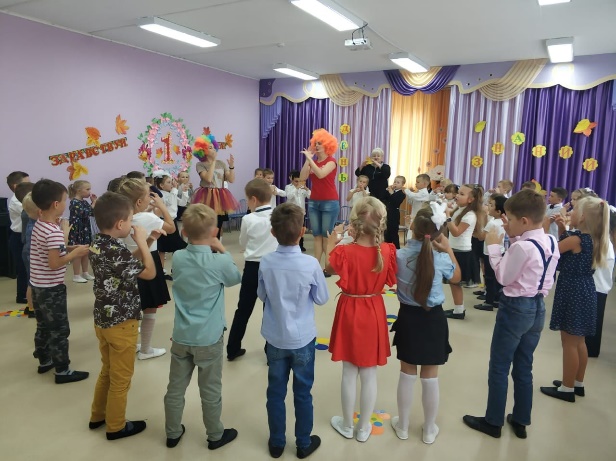 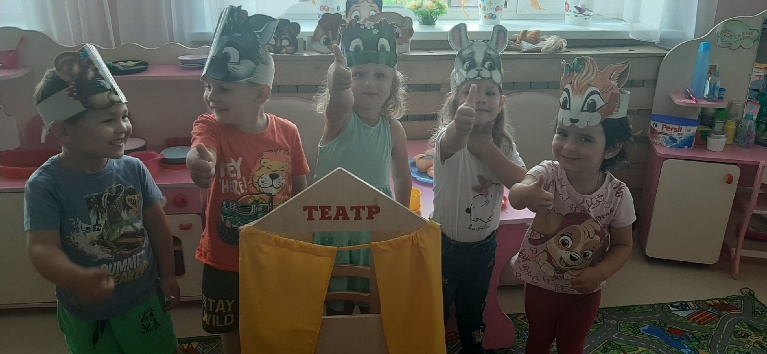 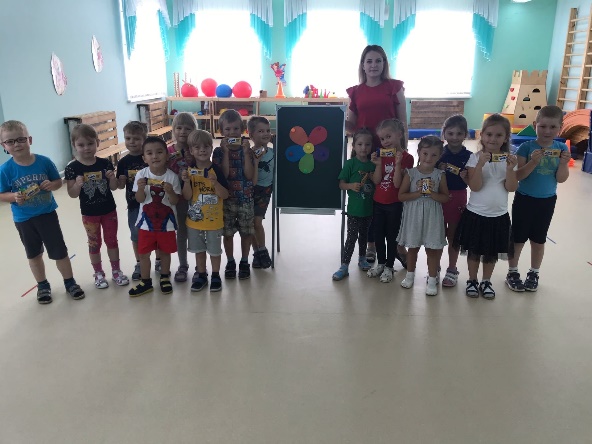 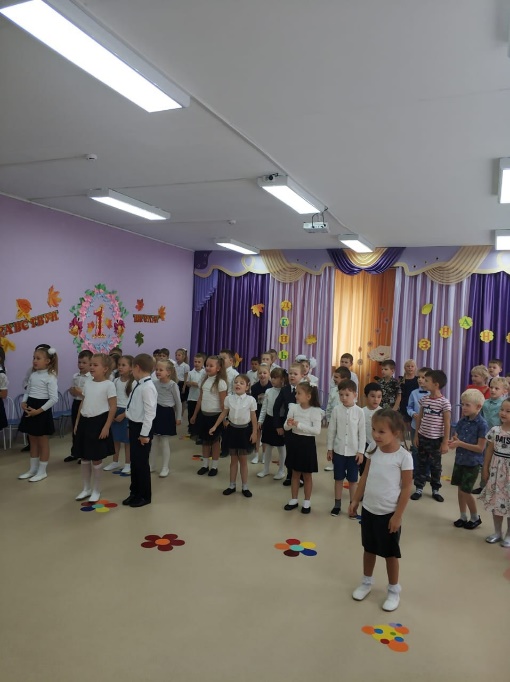 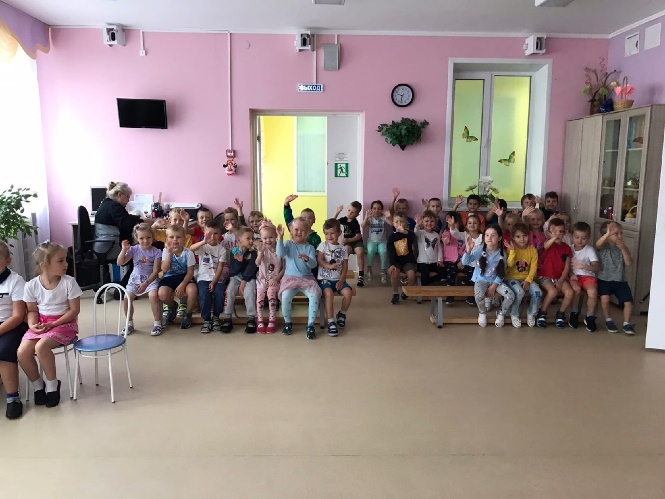 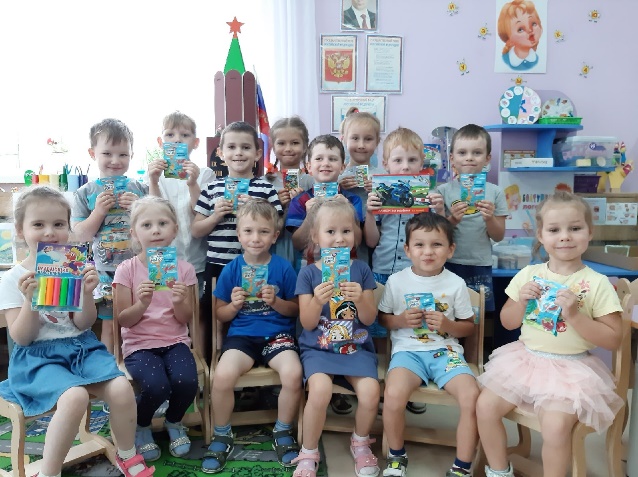 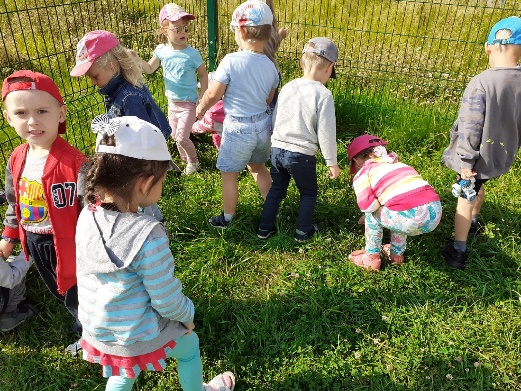 НАШИ НОВОСТИВНИМАНИЕ, РОДИТЕЛИ!Детский сад открыт с 7:00 до 19:00Прием детей осуществляется с 7:00 до 8:00Убедительная просьба, приводить малышей вовремя! Утром родитель вместе с ребенком приходит в группу и передает ребенка воспитателю или заменяющему его человеку лично. Отправлять ребенка в детский сад одного, оставлять ребенка в раздевалке без присмотра взрослого или с посторонними лицами запрещается.Поздний привод ребенка в детский сад нарушает режим работы группы и затрудняет учебно-воспитательный процесс. В исключительных случаях родителям необходимо информировать воспитателя в известность об опоздании до 08:00.Спасибо!
В связи с отпуском заведующей, с 20 сентября по 10 октября в нашем детском саду постановка детей на очередь в детский сад производиться не будет. Просьба обращаться в другие близлежащих детские сады.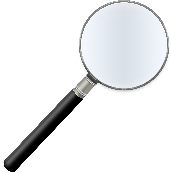 Консультация для родителейЧитаем вместеВ сентябре рябина радует глаз своей красотой, а ее алые ягоды после первых заморозков становятся слаще. Поэтому и зовут сентябрь «рябинником». В это время на дубах созревают желуди, на орешнике — орехи, на болоте — клюква. В первый осенний месяц в лесу пахнет прелью и грибами. На старых замшелых пнях появляются дружные семейки опят. Прикрытые золотыми, красными и лиловыми листьями прячутся в сухой траве подосиновики, подберезовики, лисички, сыроежки и грузди. Люди говорят: «Грибок в кузовок — зимой будет пирожок».Вопросы и задания1. Какие плоды созревают в сентябре?2. Какие грибы растут в сентябрьском лесу?3. Нарисуйте и раскрасьте гроздья рябины, желуди, орехи, грибы (корзину с грибами).В сентябре дни становятся короче, солнце уже не поднимается в небе так высоко, как летом. Листья на деревьях желтеют сначала на вершинах, где воздух холоднее, а потом и на нижних ветках. Первыми становятся золотыми листья берез и лип. Все чаще налетают порывистые холодные ветры. Подует ветер, сорвет с ветки листок, и он, медленно кружась, опускается на землю. По утрам над лесными полянами и речными лугами стелются белые влажные туманы.В сентябре часто идут дожди, но не теплые летние, а холодные, мелкие, моросящие, а небо затянуто серыми облаками. Народная пословица гласит: «Осень идет и дождь с собой ведет». В конце месяца бывают заморозки. Лужицы покрываются тонкой корочкой льда, на траву и кусты ложится серебристый иней.Вопросы и задания1. Почему сентябрь называют «златоцветом»?2. Какая погода стоит в сентябре?3. Нарисуйте и раскрасьте листья березы, осины, липы.